___________ came right away when she/he was called: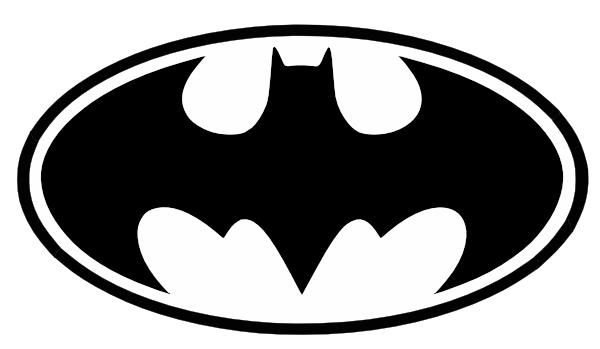 